Figura 4: a) defeito do tipo placa “bailarina” em pavimentos permeáveis recém-implantados; b) execução de camada de concreto “seco” / poroso.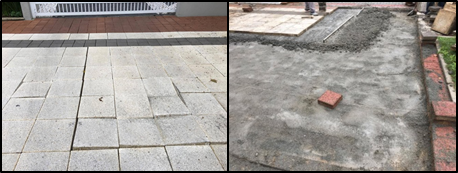 Fonte: Autores.